附件3考生报到时提供材料清单四川天府健康通健康码（绿码）  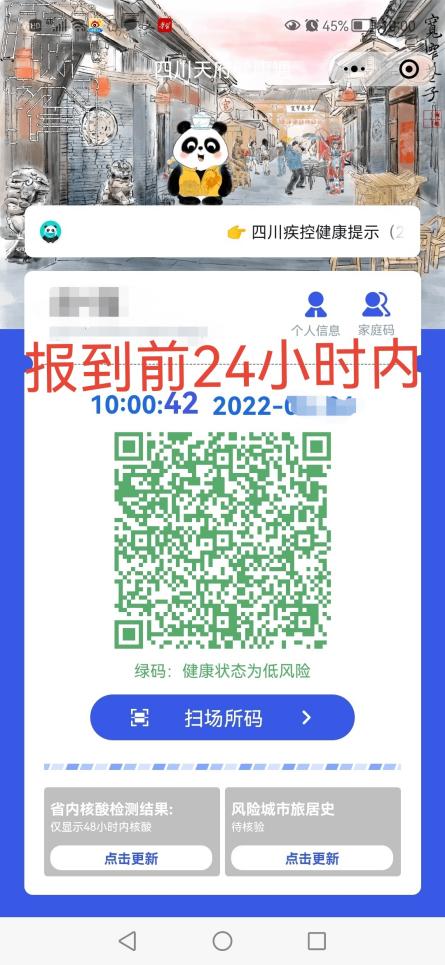  通信行程卡（无异常）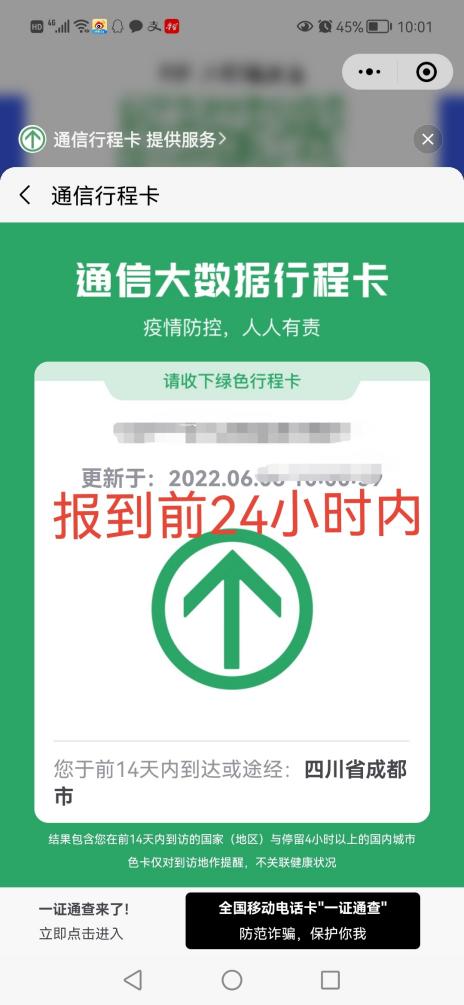 两次核酸检测结果（阴性） 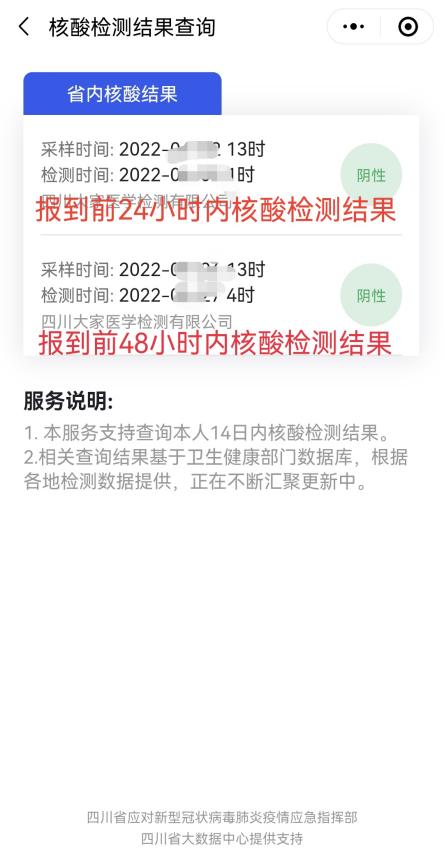 考生健康状况承诺书  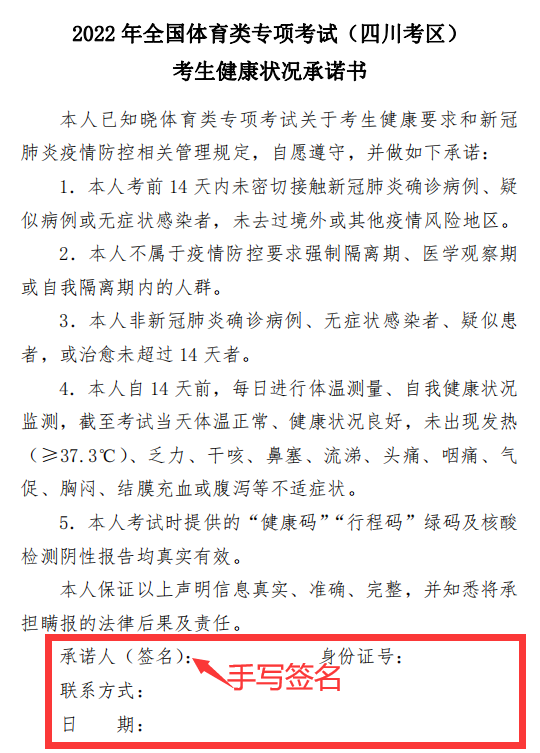 考生健康监测表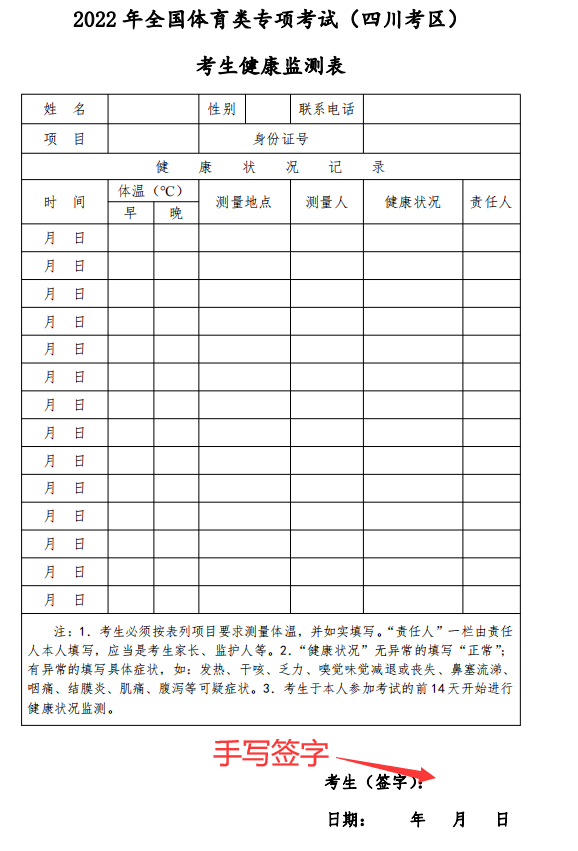 